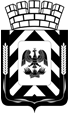 Администрация Ленинского городского округа 
Московской областиФИНАНСОВО-ЭКОНОМИЧЕСКОЕ УПРАВЛЕНИЕ
АДМИНИСТРАЦИИ ЛЕНИНСКОГО ГОРОДСКОГО ОКРУГА
МОСКОВСКОЙ ОБЛАСТИПриказО внесении изменений в сводную бюджетную роспись на 2022 год и на плановый период 2023 и 2024 годовВ соответствии со статьей 217 Бюджетного кодекса Российской Федерации, Положением о бюджетном процессе в Ленинском городском округе Московской области,ПРИКАЗЫВАЮ:1. Внести следующие изменения в сводную бюджетную роспись бюджета Ленинского городского округа на 2022 год уменьшив на сумму 1 249 860,00 рублей, на 2023 год увеличив на сумму 52 983 000,00 рублей:     1.1 В соответствии с Законом Московской области "О бюджете Московской области на 2022 год и на плановый период 2023 и 2024 годов", уведомлениями МЭФ МО, уточнить объемы по межбюджетным трансфертам:- субсидия на создание новых мест в общеобразовательных организациях в связи с ростом числа обучающихся, вызванным демографическим фактором в 2022 году увеличена на 41 568 000,00 рублей, в 2023 году уменьшена на 41 568 000,00 рублей; - субсидия на проектирование и строительство детских образовательных организаций в 2022 году уменьшена на 41 568 000,00 рублей, в 2023 году увеличена на 144 824 000,00 рублей; - субсидия на реализацию проектов граждан, сформированных в рамках практик инициативного бюджетирования в 2022 году увеличена на 2 763 140,00 рублей- субсидия на создание и содержание дополнительных мест для детей в возрасте от 1,5 до 7 лет в организациях, осуществляющих присмотр и уход за детьми в 2022 году уменьшена на 4 013 000,0 рублей,	в 2023 году уменьшена на 50 273 000,0 рублей.		1.2 В соответствии с п.4.1. Решения Совета депутатов Ленинского городского округа Московской области от 26.08.2020 №13/1 «Об утверждении Положения о бюджетном процессе в Ленинском городском округе Московской области» и письмами главных распорядителей бюджетных средств, произвести перераспределение средств:Администрация (руб.):от 22.08.2022 №125-01СЗ-4383987 0104 1250100120 243 -500,00                   987 0104 1250100120 853 +500,00          Управление образования (руб.):от 30.08.2022 №3042-01исх922 0702 0320162010 612 - 98 700,0                922 0702 0320162010 244 + 318 200,0             922 0702 0320162010 622 – 219 500,0                Управление по делам молодежи, культуре и спорту (руб.):от 30.08.2022 №671946 1103 0420200960 612 - 15 000,0                946 0801 0420200960 612 + 15 000,0        Финансово-экономическое управление (руб.):от 29.08.2022914 0106 1250100160 851 – 36,34                     914 0106 1250100160 853 + 36,34                2. Начальнику организационно-правового отдела Т.И. Русановой обеспечить размещение приказа в информационно-телекоммуникационной сети Интернет по адресу: http://www.adm-vidnoe.ru.3. Настоящий приказ вступает в силу со дня его подписания.4. Контроль за исполнением настоящего приказа оставляю за собой.Заместитель главы администрации-начальник Финансово-экономического управления               	       Л.В. Колмогороваот31.08.2022№59